
SPISAK SUDSKIH TUMAČA ZA MILJAKOVAC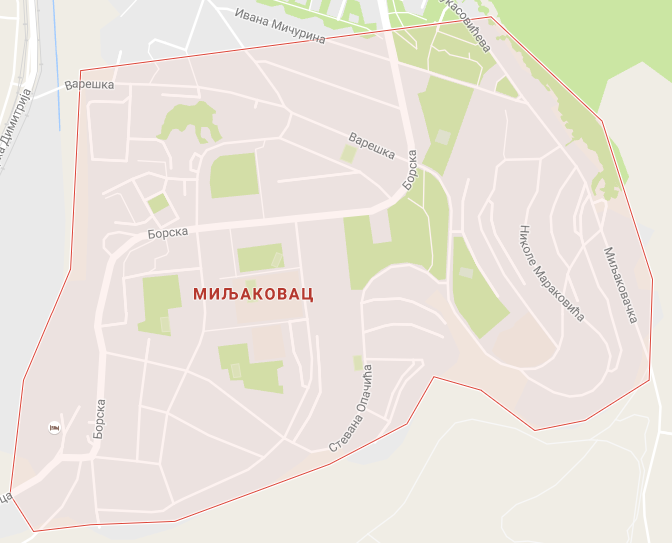 Sudski tumač za engleski jezik Miljakovac
Sudski tumač za hebrejski jezik Miljakovac
Sudski tumač za nemački jezik Miljakovac
Sudski tumač za persijski jezik Miljakovac
Sudski tumač za francuski jezik Miljakovac
Sudski tumač za hrvatski jezik Miljakovac
Sudski tumač za italijanski jezik Miljakovac
Sudski tumač za japanski jezik Miljakovac
Sudski tumač za ruski jezik Miljakovac
Sudski tumač za latinski jezik Miljakovac
Sudski tumač za norveški jezik Miljakovac
Sudski tumač za mađarski jezik Miljakovac
Sudski tumač za švedski jezik Miljakovac
Sudski tumač za makedonski jezik Miljakovac
Sudski tumač za španski jezik Miljakovac
Sudski tumač za pakistanski jezik Miljakovac
Sudski tumač za kineski jezik Miljakovac
Sudski tumač za znakovni jezik MiljakovacSudski tumač za bosanski jezik Miljakovac
Sudski tumač za poljski jezik Miljakovac
Sudski tumač za arapski jezik Miljakovac
Sudski tumač za portugalski jezik Miljakovac
Sudski tumač za albanski jezik Miljakovac
Sudski tumač za romski jezik Miljakovac
Sudski tumač za belgijski jezik Miljakovac
Sudski tumač za rumunski jezik Miljakovac
Sudski tumač za bugarski jezik Miljakovac
Sudski tumač za slovački jezik Miljakovac
Sudski tumač za češki jezik Miljakovac
Sudski tumač za slovenački jezik Miljakovac
Sudski tumač za danski jezik Miljakovac
Sudski tumač za turski jezik Miljakovac
Sudski tumač za finski jezik Miljakovac
Sudski tumač za ukrajinski jezik Miljakovac
Sudski tumač za grčki jezik Miljakovac
Sudski tumač za holandski jezik Miljakovac
Sudski tumač za korejski jezik Miljakovac
Sudski tumač za estonski jezik MiljakovacLokacijaMiljakovacInternetakademijaoxford.comTelefon+381(0)11/405-80-05+381(0)69/30-80-584+381(0)69/30-80-627Radno vreme8:00 AM – 4:00 PM
9:00 AM – 2:00 PM (Subotom)